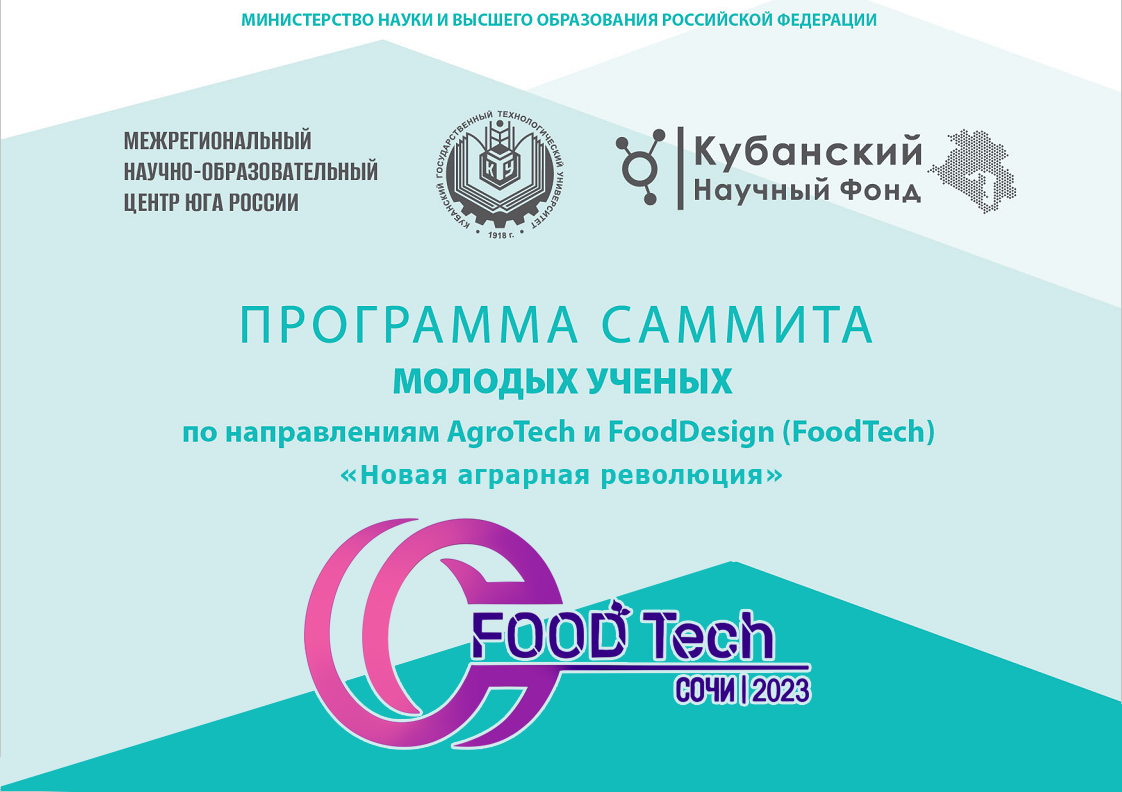 30 ноября15:00 – 18:00ТуринРегистрация участников саммита1 декабря08:00 – 09.30ТуринРегистрация участников саммита09:30 - 10:00ТуринОткрытие саммитаПриветствияЛагерев Игорь Александрович -  и.о. ректора ФГБОУ ВО «Кубанский государственный технологический университет», д-р технических наук, профессорЛобанов Владимир Григорьевич - президент ФГБОУ ВО «Кубанский государственный технологический университет», д-р технических наук, профессорАнисимов Виктор Владимирович - директор Кубанского научного фонда, канд. техн. наук, доцентКузнецова Оксана Александровна – директор ФГБНУ «ФНЦ пищевых систем им. В.М. Горбатова» РАН, д-р техн. наукСазонов Алексей Эдуардович – исполнительный директор Научного центра генетики и наук о жизни «Сириус», д-р мед. наукРындин Алексей Владимирович  - директор ФГБУН «Федеральный исследовательский центр «Субтропический научный центр РАН», академик РАН, д-р сельскохозяйственных наук Ревнивых Александр Владимирович  -  проректор по научной, инновационной деятельности и цифровизации ФГБОУ ВО «Сочинский государственный университет», канд. техн. наук, доцент10:00 - 12:00ТуринПленарное заседание «Глобальные тренды развития AgroTech и FoodDesign»Кузнецова Оксана Александровна – директор ФГБНУ «ФНЦ пищевых систем им. В.М. Горбатова» РАН, д-р техн. наук «Глобальные тренды, влияющие на развитие пищевой промышленности»Сазонов Алексей Эдуардович – исполнительный директор Научного центра генетики и наук о жизни, д-р мед. наукПозняковский Валерий Михайлович  - профессор кафедры гигиены ФГБОУ ВО «Кемеровского государственного медицинского университета Минздрава России», руководитель научно-образовательного центра «Прикладная биотехнология и нутрициология» медицинского университета, д-р биологических наук, профессор, заслуженный деятель науки РФ «Специализированные продукты в обеспечении питания и здоровья современного человека»Бутина Елена Александровна – директор испытательного центра ФГБОУ ВО «Кубанский государственный технологический университет», д-р техн. наук, профессор «Новые аспекты оценки безопасности продовольственного сырья и продуктов питания»Волкова Галина Владимировна – заместитель директора по развитию и координации НИР ФГБНУ «Федеральный научный центр биологической защиты растений», член-корреспондент РАН, д-р биолог. наук «Изучение адаптационного потенциала возбудителей опасных болезней зерновых культур для разработки стратегии защиты в современных условиях интенсивного растениеводства»Баденко Владимир Львович – ведущий научный сотрудник лаборатории «Моделирования технологических процессов и проектирование энергетического оборудования» ФГАОУ ВО «Санкт-Петербургский политехнический университет Петра Великого», профессор высшей школы гидротехнического и энергетического строительства «Новые решения для проблем цифровой трансформации сельского хозяйства» Горбань Виталий Васильевич – заведующий кафедрой поликлинической терапии с курсом общей врачебной практики (семейная медицина) ФГБОУ ВО «Кубанского государственного медицинского университета», д-р мед. наук, профессор «Экологические аспекты здоровьесбережения»Шаззо Аслан Юсуфович - директор института пищевой и перерабатывающей промышленности, зав. кафедрой пищевой инженерии ФГБОУ ВО «Кубанский государственный технологический университет», д-р техн. наук, профессорМодератор:Калманович Светлана Александровна - директор Центра ФГБОУ ВО «Кубанский государственный технологический университет» НОЦ мирового уровня Юга России, д-р техн. наук, профессор12:00-12:30ТуринПЕРЕРЫВ (Кофе-брейк)12:30-14:30ТуринПленарное заседание «Лучшие практики в области подготовки специалистов для обеспечения опережающих исследований мирового уровня по направлению FoodTech»Лагерев Игорь Александрович -  и.о. ректора ФГБОУ ВО «Кубанский государственный технологический университет», д-р техн. наук, профессор «Роль Кубанского государственного технологического университета в области подготовки специалистов инновационного типа по направлению FoodTech»Еньшина Евгения Викторовна – помощник директора по государственной политике в области РАО, ОЯТ и ВЭ ЯРОО Госкорпорации «Росатом», глава национального отделения «Женщины атомной отрасли»(WiN Russia), президент Фонда развития профессиональных инициатив «Женщины атомной отрасли» «Личный бренд ученого»Хатко Зурет Нурбиевна – заведующая кафедрой технологии пищевых продуктов и организации питания ФГБОУ ВО «Майкопский государственный технологический университет» «Инновационные образовательные технологии, применяемые для подготовки биотехнологических кадров», д-р техн.наук, доцентМеретуков Заур Айдамирович – зав. кафедрой общепрофессиональных дисциплин ФГБОУ ВО «Майкопский государственный технологический университет», д-р техн. наукМодератор:Шапошников Валентин Васильевич – проректор по научной работе и инновациям ФГБОУ ВО «Кубанский государственный технологический университет», канд. техн. наук, доцент14:30-15:00ТуринПЕРЕРЫВ (Кофе-брейк)15:00-16:00ТуринСПЕЦИАЛИЗИРОВАННАЯ СЕКЦИЯ«Альтернативные источники сырья и пищи»Модераторы:Шамкова Наталья Тимофеевна – профессор кафедры общественного питания и сервиса ФГБОУ ВО «Кубанский государственный технологический университет», д-р техн. наук, профессорАхрамеева Мария Александровна – «Совершенствование получения функциональных пищевых и косметических продуктов на основе семян нигеллы», ФГБУН «НИИСХ Крыма»Шимановская Юлия Александровна – «Низкобелковые крахмалопродукты отечественного производства», РУП «Научно-практический центр Национальной академии наук Беларуси по продовольствию» ВКСКаневская Алина Александровна – «Использование продуктов переработки иссопа лекарственного в производстве функциональных и специализированных пищевых продуктов», ФГБУН «НИИСХ Крыма»Нистерюк Дарья Ивановна – «Разработка рецептуры мороженого из отваров бобовых (аквафаба)», ФГБОУ ВО «Самарский государственный технический университет» ВКС16:00-18:00ТуринСПЕЦИАЛИЗИРОВАННАЯ СЕКЦИЯ«Технологии функциональных и специализированных пищевых продуктов»Модераторы:Герасименко Евгений Олегович – руководитель ЦКП «Испытательный центр пищевых и химических технологий» ФГБОУ ВО «Кубанский государственный технологический университет», д-р техн. наук, профессорКорзан Сергей Иванович – «Хранение пищевой продукции в различных видах упаковки, в том числе биоразлагаемой», РУП «Научно-практический центр Национальной академии наук Беларуси по продовольствию» ВКСНиазбаев Хабиб Рустамович – «Разработка кисломолочного продукта с функциональными ингредиентами для геродиетического питания», ФГБОУ ВО «МГУТУ им. К.Г. Разумовского (ПКУ)»Уложинова Марина Юрьевна – «Разработка специализированных пищевых продуктов для детей, больных фенилкетонурией», РЦП «НПЦ НАН Беларуси по продовольствию» ВКСТихомирова Наталья Анатольевна – «Формирование и оценка потребительских свойств безлактозных напитков функционального назначения на основе продуктов переработки соевых семян и плодов унаби», ФГБОУ ВО «Кубанский государственный университет»Черванева Ариадна Александровна – «Оптимизация рецептурного состава щербета функционального назначения, вырабатываемого методом пакотирования», ФГБОУ ВО «Кубанский государственный технологический университет»Бутримова Олеся Сергеевна – «Совершенствование технологии производства синбиотиков. Разработка рецептуры производства продуктов функционального питания с добавлением синбиотиков», ФГАОУ ВО «Северо-Кавказский Федеральный Университет» ВКСКунина Виктория Алексеевна – «Перспективы развития технологий переработки сырья субтропического растениеводства для создания функциональных продуктов питания», ФГБУН «Федеральный исследовательский центр «Субтропический научный центр Российской академии наук»Гоман Дмитрий Иосифович – «Основы процесса экструзии при получении модифицированных крахмалов», РУП «Научно-практический центр Национальной академии наук Беларуси по продовольствию» ВКС1 декабря 13:30-14:30ШаманиСПЕЦИАЛИЗИРОВАННАЯ СЕКЦИЯ«Умное и высокопродуктивное сельское хозяйство»Модераторы:Волкова Галина Владимировна – заместитель директора по развитию и координации НИР ФГБНУ «Федеральный научный центр биологической защиты растений»», член-корреспондент РАН, д-р биолог.наук Маскаленко Оксана Александровна – «Оценка влияния системы биологической защиты на состав почвенной микробиоты и урожайность картофеля», ФГБНУ «Федеральный научный центр биологической защиты растений»Андреева Оксана Ивановна – «Эффективность применения предварительной обработки перед сублимацией для плодов калины», ФГБОУ ВО «Кубанский государственный технологический университет»Ткаченко Максим Андреевич – «К вопросу о создании сортов риса с новым морфотипом и устойчивых к воздушной засухе», ФГБНУ «ФНЦ Риса»Штауфен Александра Витальевна – «Преимущества использования препарата «Алкоперит» для дезинфекции животноводческих помещений», ФГБОУ ВО «Московская государственная академия ветеринарной медицины и биотехнологии - МВА имени К.И. Скрябина»14:30-15:00ШаманиПЕРЕРЫВ (Кофе-брейк)15:00-17:30ШаманиСПЕЦИАЛИЗИРОВАННАЯ СЕКЦИЯ«Биотехнологии в животноводстве и аквакультуре»Модераторы:Максим Екатерина Александровна -  заведующая инновационно-технологическим центром аквакультуры ФГБОУ ВО «Кубанский государственный аграрный университет имени И.Т.Трубилина», канд. биол. наукГнеуш Анна Николаевна – «Современные биотехнологии в животноводстве и аквакультуре», ФГБОУ ВО «Кубанский государственный аграрный университет им. И.Т. Трубилина»Смычагин Евгений Олегович – «Разработка инновационной безотходной технологии переработки семян сои с получением пищевых и новых кормовых продуктов», ФГБОУ ВО «Кубанский государственный технологический университет»Купаева Надежда Владимировна – «Использование экстракта Allium cepa в разработке технологии мясного продукта с антиоксидантными свойствами», ФГБНУ "ФНЦ пищевых систем им. В.М. Горбатова" РАНЧернов Денис Николаевич – «Улучшение технологии производства питательных сред для лактобактерий», ФГАОУ ВО «Северо-Кавказский федеральный университет» ВКС2 декабря09.30 - 10.30ШаманиСПЕЦИАЛИЗИРОВАННАЯ СЕКЦИЯ«Использование цифровых технологий для персонализации питания и интеллектуальных систем управления»Модераторы: Тищенко Елена Борисовна - советник по цифровой экономике декана экономического факультета МГУ им. М.В. Ломоносова, зам. зав. по науке кафедры экономики инноваций, к.э.н.Баденко Владимир Львович – ведущий научный сотрудник лаборатории «Моделирования технологических процессов и проектирование энергетического оборудования» ФГАОУ ВО «Санкт-Петербургского политехнического университета Петра Великого», профессор высшей школы гидротехнического и энергетического строительстваСавин Михаил Дмитриевич – «Передача вкусовых ощущений посредством цифровых технологий», ФГБОУ ВО «Сочинский государственный университет»Федосенко Татьяна Васильевна – «Применение кавитации для унификации качества кондитерских полуфабрикатов из тыквы», ВНИИКП - Филиал ФГБНУ «ФНЦ пищевых систем им. В.М. Горбатова» РАНСмагина Арина Максимовна – «Роботизированное осеменение коров», ФГБОУ ВО «Российский государственный аграрный университет - МСХА им. К.А. Тимирязева» ВКС10:30-12:00ШаманиСПЕЦИАЛИЗИРОВАННАЯ СЕКЦИЯ«Теория, методология и практика обеспечения качества и безопасности пищевых продуктов»Модераторы: Герасименко Евгений Олегович – руководитель ЦКП «Испытательный центр пищевых и химических технологий» ФГБОУ ВО «Кубанский государственный технологический университет», д-р техн. наук, профессорДенисенко Александр Витальевич – «Формирование хроматических показателей виноградного сока путем криомацерации перед обработкой ультразвуком», ГБПОУ КК «АСТ»Чурикова Арина Константиновна – «Скрининг микроорганизмов на нематицидную активность в отношении Meloidogyne hapla в условиях лабораторного и вегетационного опытов на томате», ФГБНУ «Федеральный научный центр биологической защиты растений»Слободяник Маргарита Вадимовна – «Инновационный метод выделения гликолипидов из фосфатидных концентратов», ФГБОУ ВО «Кубанский государственный технологический университет»Копытова Наталья Сергеевна – «Проблемы в обеспечении качества и безопасности лецитинов (Пищевая добавка Е322) », ФГБОУ ВО «Кубанский государственный технологический университет»Усанова Жамила Умаровна – «Продовольственная безопасность и его необходимость в глобальной интеграции», Ошский технологический университет имени М.М. Адышева ВКСКаримова Гулбахор Абдусаттаровна – «Обеспечение пищевой безопасности продуктов питания в Республике Узбекистан», Андижанский институт сельского хозяйства и агротехнологий ВКСГросова Дарья Александровна, Несмачный Сергей Александрович, Малыгина Валентина Дмитриевна – «Научно-инновационный подход к решению проблемы персонификации питания», ФГБОУ ВО «Донецкий национальный университет экономики и торговли имени Михаила Туган-Барановского» ВКС12.00-12.30ПЕРЕРЫВ (Кофе-брейк)12.30-14.30ШаманиСПЕЦИАЛИЗИРОВАННАЯ СЕКЦИЯ«Альтернативные источники сырья и пищи» (продолжение)Модераторы:Позняковский Валерий Михайлович - профессор кафедры гигиены ФГБОУ ВО «Кемеровского государственного медицинского университета Минздрава России», руководитель научно-образовательного центра «Прикладная биотехнология и нутрициология» медицинского университета, д-р биолог. наук, профессор, заслуженный деятель науки РФКуценкова Василисса Сергеевна – «Антиадгезионное пищевое покрытие и возможные решения по его применению в индустрии питания», ФГБОУ ВО «Саратовский государственный университет генетики, биотехнологии и инженерии имени Н.И. Вавилова»Ветвицкая Ксения Алексеевна – «Выделение фитостеролов и токоферолов из погонов дезодорации подсолнечного масла», ФГБОУ ВО «Кубанский государственный технологический университет»Тескин Кирилл Александрович – «Биоразлагаемый аналог полимерного пакета из отходов пищевого производства», ФГБОУ ВО «СамГТУ»Дорошенко Валентина Александровна – «Исследование технологического процесса сушки мышечной части личинок Черной львинки (Hermetia illucens), использующейся при производстве комбикормов», ФГБОУ ВО «Донской государственный технический университет» ВКС Вовк Елена Андреевна – «Исследование химического состава и антиоксидантной активности ягод и специализированных напитков из жимолости», АНОО ВО«Сибирский университет потребительской кооперации»Данилюк Александр Сергеевич – «Обзор существующих мировых способов обработки зерна люпина для снижения алкалоидности с перспективой их применения в Республике Беларусь», Республиканское унитарное предприятие «Научно-практический центр Национальной академии наук Беларуси по продовольствию» ВКСДанилюк Александр Сергеевич – «Получение наноконцентратов соковых вод картофеля для последующего применения в пищевой индустрии и в кормопроизводстве», РУП «Научно-практический центр Национальной академии наук Беларуси по продовольствию» ВКС14.30-15.00ПЕРЕРЫВ (Кофе-брейк)15.00-16.00Шамани«Альтернативные источники сырья и пищи» (продолжение)Модераторы:Позняковский Валерий Михайлович - профессор кафедры гигиены ФГБОУ ВО «Кемеровского государственного медицинского университета Минздрава России», руководитель научно-образовательного центра «Прикладная биотехнология и нутрициология» медицинского университета, д-р биолог. наук, профессор, заслуженный деятель науки РФХлебникова Анастасия Александровна – «Изучение морфо-биологических особенностей сортов тритикале озимого и ярового образа жизни в осеннем посеве в условиях республики Адыгея», Научно-исследовательский институт сельского хозяйства ФГБОУ ВО «Майкопский государственный технологический университет»Гурьева Виталия Игоревна - «Перспективное использование альтернативного белка в пищевом производстве», ФГБОУ ВО «Московская государственная академия ветеринарной медицины и биотехнологии имени им. К.И. Скрябина» ВКС2 декабря09.30-12.00ТуринСПЕЦИАЛИЗИРОВАННАЯ СЕКЦИЯ (продолжение)«Технологии функциональных и специализированных пищевых продуктов и «Нутриционная коррекция: приоритетные направления персонализированные подходы»Модераторы:Хатко Зурет Нурбиевна – «Инновационные образовательные технологии, применяемые для подготовки биотехнологических кадров», ФГБОУ ВО «Майкопский государственный технологический университет», д-р техн. наук, доцентБутина Елена Александровна – директор Испытательного центра ФГБОУ ВО «Кубанский государственный технологический университет», д-р техн. наук, профессорКудайнетова Саида Каплановна – «Обоснование уникальных свойств адыгейского сыра», ФГБОУ ВО «Майкопский государственный технологический университет»Митрофанова Ульяна Владимировна – «Разработка технологии напитка на основе козьего молока, молочной сыворотки и яблочного пектинового экстракта», ФГБОУ ВО «Майкопский государственный технологический университет»Невалённая Анастасия Александровна – «Возможности производства снековой продукции с использованием пребиотического вещества», ФГБОУ ВО «Астраханский государственный технический университет»Нехай Бэла Аслановна – «Совершенствование технологии и рецептур отделочных полуфабрикатов для мучных кондитерских изделий», ФГБОУ ВО «Кубанский государственный технологический университет»Текучева Елизавета Александровна – «Разработка индивидуального рациона питания функционального назначения для военнослужащих», ФГБОУ ВО «Майкопский государственный технологический университет»Соснин Максим Дмитриевич – «Разработка промышленной установки электрофизической обработки плодоовощной продукции на предварительном этапе процесса сушки», ФГБОУ ВО «Кубанский государственный технологический университет»Ирматова Жылдыз Камиловна – «Разработка функциональных мучных изделий из местных нетрадиционных растительных добавок для населения юга Кыргызстана», Ошский технологический университет имени М.М. Адышева ВКС12.00-12.30ПЕРЕРЫВ (Кофе-брейк)12.30-13.30ТуринСПЕЦИАЛИЗИРОВАННАЯ СЕКЦИЯ (продолжение)«Технологии функциональных и специализированных пищевых продуктов» и «Нутриционная коррекция: приоритетные направления персонализированные подходы»Модераторы:Горбань Виталий Васильевич - заведующий кафедрой поликлинической терапии с курсом общей врачебной практики (семейная медицина) ФГБОУ ВО «Кубанского государственного медицинского университета», д-р мед. наук, профессорБутина Елена Александровна – директор Испытательного центра ФГБОУ ВО «Кубанский государственный технологический университет», д-р техн. наук, профессорРащупкина Ольга Юрьевна - Разработка функционального зернового батончика, Самарский государственный технический университет ВКСЛобач Евгения Юрьевна – «Специализированный продукт в форме БАД для нутриентно-метаболической поддержки дыхательной системы при вирусных заболеваниях», ФГБОУ ВО «Сочинский государственный университет»13.30-14.30ТуринСПЕЦИАЛИЗИРОВАННАЯ СЕКЦИЯ (продолжение)«Умное и высокопродуктивное сельское хозяйство»Модераторы:Шаззо Аслан Юсуфович - директор института пищевой и перерабатывающей промышленности, зав. кафедрой пищевой инженерии ФГБОУ ВО «Кубанский государственный технологический университет», д-р техн. наук, профессорШорсткий Иван Александрович – «Технология обработки низкотемпературной плазмой в пищевой индустрии 4.0.», ФГБОУ ВО «Кубанский государственный технологический университет»Нековаль Светлана Николаевна – «Опасность мелойдогиноза на овощных культурах в ЮФО. Пути решения проблемы», ФГБНУ «Федеральный научный центр биологической защиты растений»Гненный Евгений Юрьевич – «К вопросу реакции сортов риса на дефицит влаги», ФГБНУ «ФНЦ Риса»Мунассар Емад Хуссеин Али – «Техника и технология сушкой зернового материала на основе электрогидродинамического потока», ФГБОУ ВО «Кубанский государственный технологический университет»14.30-15.00ПЕРЕРЫВ (Кофе-брейк)15.00-17.00ТуринКруглый стол «Развитие инфраструктуры для совместной деятельности в сфере науки, технологий и инноваций по направлению AgroTech и FoodTech»Модератор: Калманович Светлана Александровна – директор Центра ФГБОУ ВО «Кубанский государственный технологический университет» НОЦ мирового уровня Юга России, д-р техн. наук, профессорЛагерев Игорь Александрович – и.о. ректора ФГБОУ ВО «Кубанский государственный технологический университет», д-р технических наукШапошников Валентин Витальевич – проректор по научной работе и инновациям ФГБОУ ВО «Кубанский государственный технологический университет», канд. техн. наук, доцентПозняковский Валерий Михайлович – руководитель научно-образовательного центра «Прикладная биотехнология и нутрициология» ФГБОУ ВО «Кемеровского государственного медицинского университета Минздрава России», Заслуженный деятель науки РФ, д-р биолог. наук, профессор Хатко Зурет Нурбиевна – заведующая кафедрой технологии пищевых продуктов и организации питания ФГБОУ ВО «Майкопский государственный технологический университет», д-р техн. наук, доцентТищенко Елена Борисовна – советник декана экономического факультета МГУ им. М.В. Ломоносова по цифровой экономике, кандидат экономических наукБаденко Владимир Львович – ведущий научный сотрудник лаборатории «Моделирования технологических процессов и проектирование энергетического оборудования» ФГАОУ ВО «Санкт-Петербургский политехнический университет Петра Великого», профессор высшей школы гидротехнического и энергетического строительства Горбань Виталий Васильевич - заведующий кафедрой поликлинической терапии с курсом общей врачебной практики (семейная медицина) ФГБОУ ВО «Кубанского государственного медицинского университета», д-р мед. наук, профессор Шаззо Аслан Юсуфович - директор института пищевой и перерабатывающей промышленности, зав. кафедрой пищевой инженерии ФГБОУ ВО «Кубанский государственный технологический университет», д-р техн. наук, профессорБутина Елена Александровна – директор «Испытательного центра»  ФГБОУ ВО «Кубанский государственный технологический университет», д-р технических наук, профессорГерасименко Евгений Олегович – руководитель ЦКП «Испытательный центр пищевых и химических технологий» ФГБОУ ВО «Кубанский государственный технологический университет», д-р технических наук, профессорМаксим Екатерина Александровна, заведующая инновационно-технологическим центром аквакультуры ФГБОУ ВО «Кубанский государственный аграрный университет имени И.Т.Трубилина», канд. биол. наукШамкова Наталья Тимофеевна – профессор кафедры общественного питания и сервиса ФГБОУ ВО «Кубанский государственный технологический университет», д-р технических наук, профессорМеретуков Заур Айдамирович – зав. кафедрой общепрофессиональных дисциплин ФГБОУ ВО «Майкопский государственный технологический университет», д-р техн. наук17.00-18.00ТуринДискуссия. Обмен мнениями. Закрытие саммита